22 лютого 2018 року Посол ЄС в Україні пан Хьюг Мінгареллі відвідав Харківський національний економічний університет імені Семена Кузнеця. 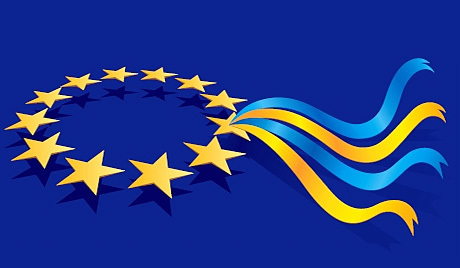 Пан Хьюг Мінгареллі зустрівся з адміністрацією університету, та представниками влади області.  В ході візиту відбувся круглий стіл з молодими науковцями та студентами  «Молодіжні проекти для євроінтеграції України». У своєму вітальному слові пан Хьюг Мінгареллі зазначив важливість освіти в сучасному світі як невід’ємної складової розвитку економіки. Доповідачі представили результати проектів, які фінансуються за європейськими програмами. Посол ЄС в Україні пан Хьюг Мінгареллі відзначив високий рівень представлених проектів, побажав учасникам успіхів у впровадженні їх результатів і запевнив у підтримці з боку Представництва ЄС в Україні. На завершення зустрічі відбулась дискусія, в ході якої учасники могли безпосередньо задавати питання Послу ЄС в Україні.Більш детально тут: http://www.hneu.edu.ua/articles/profile/2841 Фотозвіт за посиланням: https://photos.app.goo.gl/3O0ZodqKLomEfMbD2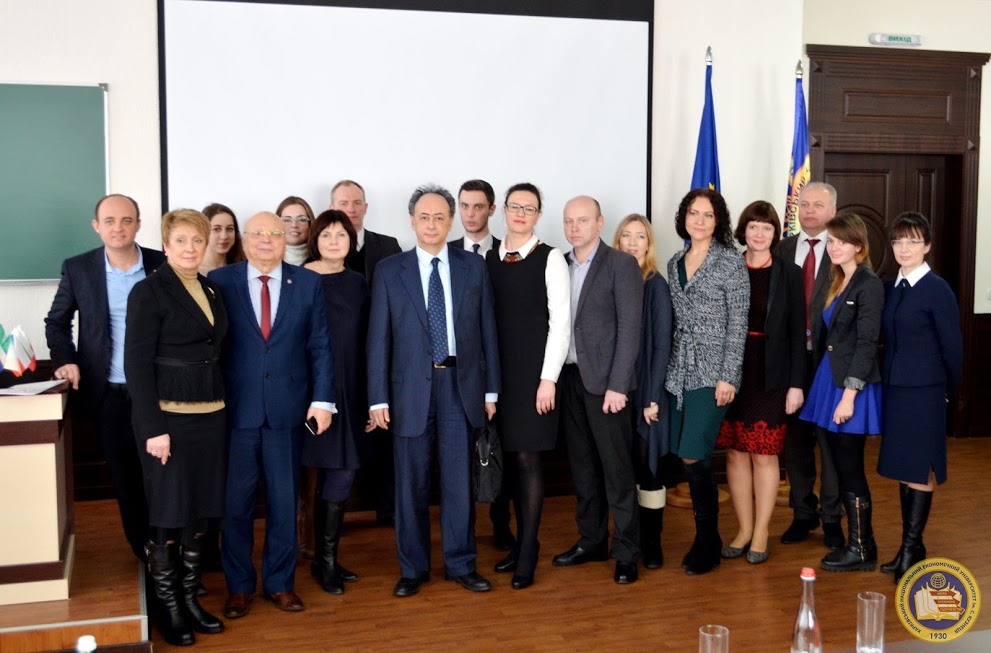 